ПРАВИЛА МЫТЬЯ РУКПЕРИОДИЧНОСТЬ МЫТЬЯ РУКПЕРИОДИЧНОСТЬ МЫТЬЯ РУКПЕРИОДИЧНОСТЬ МЫТЬЯ РУКПЕРИОДИЧНОСТЬ МЫТЬЯ РУК- перед началом работы; - при переходе от одной операции к другой;- после посещения туалета;- после каждого перерыва- перед началом работы; - при переходе от одной операции к другой;- после посещения туалета;- после каждого перерыва- перед началом работы; - при переходе от одной операции к другой;- после посещения туалета;- после каждого перерыва- перед началом работы; - при переходе от одной операции к другой;- после посещения туалета;- после каждого перерываСХЕМА МЫТЬЯ РУК:СХЕМА МЫТЬЯ РУК:СХЕМА МЫТЬЯ РУК:СХЕМА МЫТЬЯ РУК: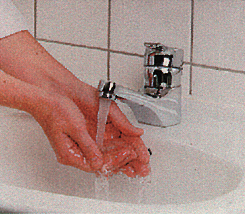 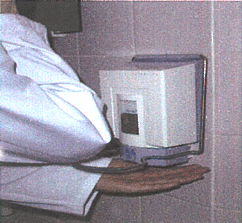 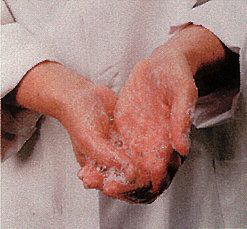 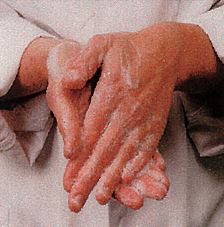 Намочите руки в теплой воде, оставьте воду течьВыдавите мыло из диспенсераХорошо намыльте руки и  потирайте в  течении 30 секундПотрите руки друг о друга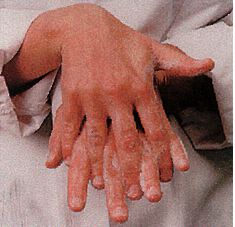 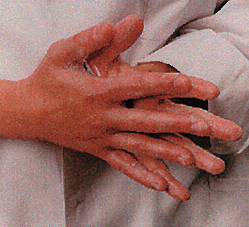 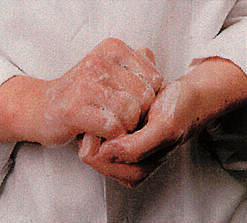 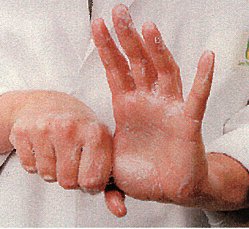 Между пальцамиКончики пальцевСо сжатыми пальцамиБольшие пальцы 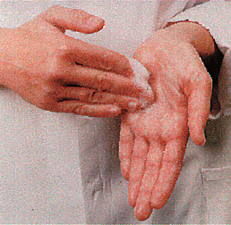 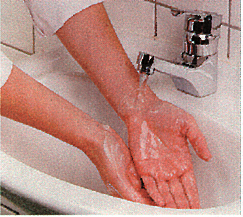 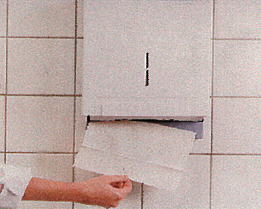 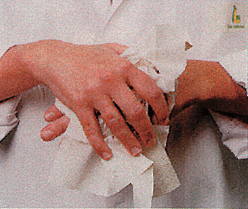 Кончики пальцев в ладониСполоснуть водой от запястьяВозьмите бумажные полотенцаВысушите ладонь и тыльную часть руки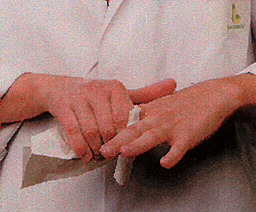 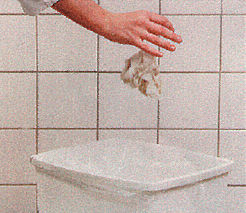 Высушите пальцы и вокруг ногтей.  Этим же полотенцем закройте кран для воды. Не касайтесь крана чистыми руками!Высушите пальцы и вокруг ногтей.  Этим же полотенцем закройте кран для воды. Не касайтесь крана чистыми руками!Выкиньте полотенцене касаясь корзины!Выкиньте полотенцене касаясь корзины!